Cartesian Form of Equation of a Straight LineExamplesFind the Cartesian equation of the line with equation .Find the Cartesian equation of the line with equation .The Cartesian equation of a line is . Find the vector form of the equation of the line.The Cartesian equation of a line is . Find the vector form of the equation of the line.The Equation of a Plane ExampleA plane  passes through the points Find the equation of the plane  in the form ExampleVerify that the point  with position vector  lies in the plane with vector equation 
 Test Your Understanding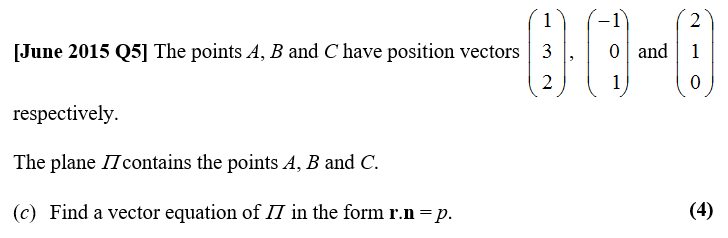 